Publicado en Consuegra-Toledo el 17/12/2020 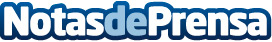 Consuegra, pinchos y tapas medievales, en el corazón de La ManchaEl concurso de pinchos y tapas medievales lleva 12 años animando a consaburenses y visitantes a degustar estos pequeños manjares y a conocer rincones de la península ibérica, tan singulares como ConsuegraDatos de contacto:Javier Bravo606411053Nota de prensa publicada en: https://www.notasdeprensa.es/consuegra-pinchos-y-tapas-medievales-en-el Categorias: Internacional Gastronomía Artes Visuales Historia Castilla La Mancha Turismo Restauración http://www.notasdeprensa.es